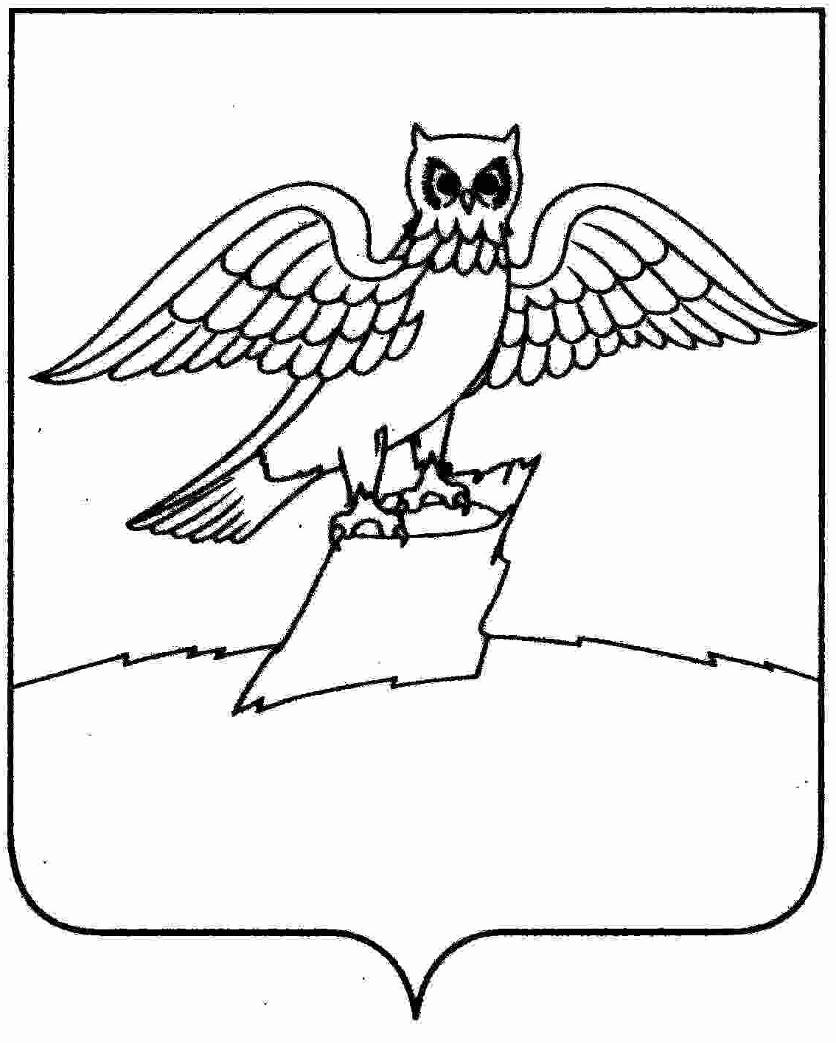 АДМИНИСТРАЦИЯ ГОРОДА КИРЖАЧКИРЖАЧСКОГО РАЙОНАП О С Т А Н О В Л Е Н И Е24.03.2023                                                                                                          № 334         В соответствии со ст.ст. 39.11, 39.12, 39.13 Земельного кодекса Российской Федерации, ст. 3.3 Федерального закона от 25.10.2001 № 137-ФЗ «О введении в действие Земельного кодекса Российской Федерации»П О С Т А Н О В Л Я Ю:1. Администрации города Киржач организовать и провести открытый по составу участников и по форме подачи предложений аукцион на право заключения договора аренды на срок 3 года земельного участка из категории земель населенных пунктов, с кадастровым номером 33:02:020205:951, с разрешенным использованием – малоэтажная многоквартирная жилая застройка, общей площадью 4614 кв.м., местоположение: Владимирская обл., Киржачский район, г. Киржач, мкр. Красный Октябрь, ул. Свердлова, д. 10а.2. Утвердить начальную цену арендной платы в год в размере 504 186 рублей, шаг аукциона в размере 3% 15 125,58 рублей и сумму задатка в размере 252 093 рубля. Определить дату проведения аукциона – 05.05.2023 года.3. Контроль за исполнением настоящего постановления оставляю за собой.4. Настоящее постановление вступает в силу со дня его подписания.И.о. главы администрации                                                                М.Н. Мошкова         Об организации аукциона на право заключения договора аренды земельного участка